             Haywood County Schools             School Calendar 2017-2018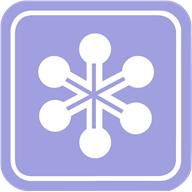 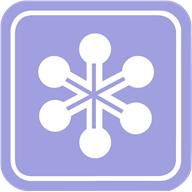 JulyJulyJulyJulyJulyJulyJulyAugustAugustAugustAugustAugustAugustAugustAugustSeptemberSeptemberSeptemberSeptemberSeptemberSeptemberSeptemberOctoberOctoberOctoberOctoberOctoberOctoberOctoberOctoberSMTWTFSSMTTWTFSSMTWTFSSMTTWTFS11123451223456786788910111234H5106789123345679101112131415131415151617W18W1910111213141516891010111213W14161718192021222021W221*221*23*242526171819202122231516W17W17W18192040212324252627282927282929303124252627282930222324242526274528303129303131NovemberNovemberNovemberNovemberNovemberNovemberNovemberDecemberDecemberDecemberDecemberDecemberDecemberDecemberDecemberJanuaryJanuaryJanuaryJanuaryJanuaryJanuaryJanuaryFebruaryFebruaryFebruaryFebruaryFebruaryFebruaryFebruaryFebruarySMTWTFSSMTWWTFSSMTWTFSSMTWWTFS1234121
H2W34561100235678910
H113456678978910111288134567789101213141516171810111213131415161415H16W17181920111213141415161719202122
A23
H24
H2517181920202122A2321222324252627181920212122232426272829302425H26H27H27H28A29A3028293031252627282831MarchMarchMarchMarchMarchMarchMarchAprilAprilAprilAprilAprilAprilAprilAprilMayMayMayMayMayMayMayJuneJuneJuneJuneJuneJuneJuneJuneSMTWTFSSMTTWTFSSMTWTFSSMTWWTFS1231234160512456789101233456*76789101112341805	W6W6W7W8W91112131415161789H10H10H11A12A13A14131415161718191011W12A13A13A1415161819W20212223135241516171718192021202122232425261718192020212223252627282930*3122232424252627282728A29303124252627272829302930